Irfan OBJECTIVE To be part work in a competitive environment, where I can add my professional skills that could finally reflect in my work and benefit my company to achieve new heights in corporate sector.WORK EXPERIENCEWorked as sales executive  in Biba ethnic wear , Mumbai India from May 2015 to April 2016RESPONSIBILITIESGreeting customers who enter the shop.Be involved in stock control and management.Assisting shoppers to find the goods and products they are looking for.Being responsible for processing cash and card payments.Stocking shelves with merchandise.Answering queries from customers.Reporting discrepancies and problems to the supervisor.Giving advice and guidance on product selection to customers.Balancing cash registers with receipts.PREVIOUS EMPLOYERSWorked as a sale executive in Spinneys, Dubai from September 2013 to March 2015Worked as a sale executive in Nokia Priority, Mumbai India from 2011 to July 2013  Worked in McDonalds as a crow member in Mumbai, India 2008 to 2011RESPONSIBILITYFollowing command of the store manager.Attending the customers.Handing cash on pos as a sale executive.EDUCATION HSC appeared 2015SSC passed in 2008TRAINING Successfully undergone customer service training COMPUTER SKILLS Microsoft windows based applicationKnowledge in power point, excel, ms dos, word padPERSONAL DETAILS Nationality 	: IndianDate of birth : 30/09/1991Gender 	: MaleReligion 	: IslamLanguages 	: English, Hindi, Marathi, UrduJob Seeker First Name / CV No: 1720050Click to send CV No & get contact details of candidate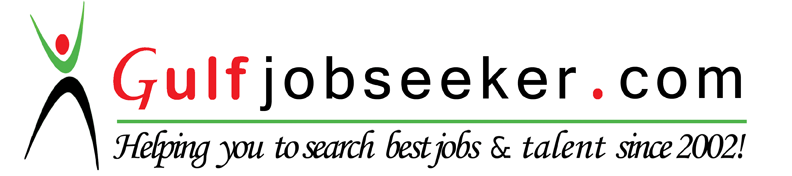 